Domanda  a     Domanda  a     Domanda  a     Domanda  a     Domanda  a     Domanda  a     Domanda  a     Domanda  a     Domanda  a     Domanda  a     Domanda  a     Bollo assolto in modo virtuale (aut. Direz. Reg. Entrate Lazio N. 135047/98 del 30/11/1998)Bollo assolto in modo virtuale (aut. Direz. Reg. Entrate Lazio N. 135047/98 del 30/11/1998)Bollo assolto in modo virtuale (aut. Direz. Reg. Entrate Lazio N. 135047/98 del 30/11/1998)Bollo assolto in modo virtuale (aut. Direz. Reg. Entrate Lazio N. 135047/98 del 30/11/1998)Dati del richiedente:Dati del richiedente:Dati del richiedente:Dati del richiedente:Dati del richiedente:Dati del richiedente:Dati del richiedente:Dati del richiedente:Dati del richiedente:Dati del richiedente:Dati del richiedente:Dati del richiedente:Dati del richiedente:Dati del richiedente:Dati del richiedente:CognomeNomeNomeResidenzaLocalitàLocalitàCAPTelefonoCellulareCellulareE-MailPEC   PEC   NazionalitàLuogo di nascitaLuogo di nascitaData di nascitaCod. FiscaleCod. FiscaleInformazioni sull’attuale datore di lavoro: 	Informazioni sull’attuale datore di lavoro: 	Informazioni sull’attuale datore di lavoro: 	Informazioni sull’attuale datore di lavoro: 	Informazioni sull’attuale datore di lavoro: 	Informazioni sull’attuale datore di lavoro: 	Informazioni sull’attuale datore di lavoro: 	Informazioni sull’attuale datore di lavoro: 	Informazioni sull’attuale datore di lavoro: 	Informazioni sull’attuale datore di lavoro: 	Informazioni sull’attuale datore di lavoro: 	Informazioni sull’attuale datore di lavoro: 	Informazioni sull’attuale datore di lavoro: 	Informazioni sull’attuale datore di lavoro: 	Informazioni sull’attuale datore di lavoro: 	Denominazione dell’impresaDenominazione dell’impresaN. Certificato ApprovazioneN. Certificato ApprovazioneN. Certificato ApprovazioneIndirizzoIndirizzoE-mailE-mailPECPECTelefono:Telefono:FaxFaxDomanda per: 	 (segnare la casella d’interesse)Domanda per: 	 (segnare la casella d’interesse)Domanda per: 	 (segnare la casella d’interesse)Domanda per: 	 (segnare la casella d’interesse)Domanda per: 	 (segnare la casella d’interesse)Domanda per: 	 (segnare la casella d’interesse)Domanda per: 	 (segnare la casella d’interesse)Domanda per: 	 (segnare la casella d’interesse)Domanda per: 	 (segnare la casella d’interesse)Domanda per: 	 (segnare la casella d’interesse)Domanda per: 	 (segnare la casella d’interesse)Domanda per: 	 (segnare la casella d’interesse)Domanda per: 	 (segnare la casella d’interesse)Domanda per: 	 (segnare la casella d’interesse)Domanda per: 	 (segnare la casella d’interesse) Rilascio dell’Attestato Rilascio dell’Attestato Rilascio dell’Attestato Rilascio dell’Attestato         Modifica dell’attestato n.               Modifica dell’attestato n.               Modifica dell’attestato n.               Modifica dell’attestato n.               Modifica dell’attestato n.               Modifica dell’attestato n.       Rilascio dell’attestato per conversione della Licenza ENAC n.       Rilascio dell’attestato per conversione della Licenza ENAC n.       Rilascio dell’attestato per conversione della Licenza ENAC n.       Rilascio dell’attestato per conversione della Licenza ENAC n.       Rilascio dell’attestato per conversione della Licenza ENAC n.      Classificazione richiesta:Classificazione richiesta:Classificazione richiesta:Classificazione richiesta:Classificazione richiesta:Classificazione richiesta:Classificazione richiesta:Classificazione richiesta:Classificazione richiesta:Classificazione richiesta:Classificazione richiesta:Classificazione richiesta:Classificazione richiesta:Classificazione richiesta:Classificazione richiesta:Prove di volo:Prove di volo:Prove di volo:Categoria aeromobili:Categoria aeromobili:Categoria aeromobili:Limitazioni:Limitazioni:Limitazioni:Allegati (per l’applicabilità fare riferimento al Regolamento):Allegati (per l’applicabilità fare riferimento al Regolamento):Allegati (per l’applicabilità fare riferimento al Regolamento):Allegati (per l’applicabilità fare riferimento al Regolamento):Allegati (per l’applicabilità fare riferimento al Regolamento):Allegati (per l’applicabilità fare riferimento al Regolamento):Allegati (per l’applicabilità fare riferimento al Regolamento):Allegati (per l’applicabilità fare riferimento al Regolamento):Allegati (per l’applicabilità fare riferimento al Regolamento):Allegati (per l’applicabilità fare riferimento al Regolamento):Allegati (per l’applicabilità fare riferimento al Regolamento):Allegati (per l’applicabilità fare riferimento al Regolamento):Allegati (per l’applicabilità fare riferimento al Regolamento):Allegati (per l’applicabilità fare riferimento al Regolamento):Allegati (per l’applicabilità fare riferimento al Regolamento): Attestato di completamento con successo del corso di addestramento per il livello di competenza        rilasciato da:       (1) Attestato di completamento con successo del corso di addestramento per il livello di competenza        rilasciato da:       (1) Attestato di completamento con successo del corso di addestramento per il livello di competenza        rilasciato da:       (1) Attestato di completamento con successo del corso di addestramento per il livello di competenza        rilasciato da:       (1) Attestato di completamento con successo del corso di addestramento per il livello di competenza        rilasciato da:       (1) Attestato di completamento con successo del corso di addestramento per il livello di competenza        rilasciato da:       (1) Attestato di completamento con successo del corso di addestramento per il livello di competenza        rilasciato da:       (1) Attestato di completamento con successo del corso di addestramento per il livello di competenza        rilasciato da:       (1) Attestato di completamento con successo del corso di addestramento per il livello di competenza        rilasciato da:       (1) Attestato di completamento con successo del corso di addestramento per il livello di competenza        rilasciato da:       (1) Attestato di completamento con successo del corso di addestramento per il livello di competenza        rilasciato da:       (1) Attestato di completamento con successo del corso di addestramento per il livello di competenza        rilasciato da:       (1) Attestato di completamento con successo del corso di addestramento per il livello di competenza        rilasciato da:       (1) Attestato di completamento con successo del corso di addestramento per il livello di competenza        rilasciato da:       (1) Attestato di completamento con successo del corso di addestramento per il livello di competenza        rilasciato da:       (1) Evidenza del possesso dell’esperienza di volo minima richiesta per la categoria di prove di volo, per complessive       ore di volo svolta presso       (2) Evidenza del possesso dell’esperienza di volo minima richiesta per la categoria di prove di volo, per complessive       ore di volo svolta presso       (2) Evidenza del possesso dell’esperienza di volo minima richiesta per la categoria di prove di volo, per complessive       ore di volo svolta presso       (2) Evidenza del possesso dell’esperienza di volo minima richiesta per la categoria di prove di volo, per complessive       ore di volo svolta presso       (2) Evidenza del possesso dell’esperienza di volo minima richiesta per la categoria di prove di volo, per complessive       ore di volo svolta presso       (2) Evidenza del possesso dell’esperienza di volo minima richiesta per la categoria di prove di volo, per complessive       ore di volo svolta presso       (2) Evidenza del possesso dell’esperienza di volo minima richiesta per la categoria di prove di volo, per complessive       ore di volo svolta presso       (2) Evidenza del possesso dell’esperienza di volo minima richiesta per la categoria di prove di volo, per complessive       ore di volo svolta presso       (2) Evidenza del possesso dell’esperienza di volo minima richiesta per la categoria di prove di volo, per complessive       ore di volo svolta presso       (2) Evidenza del possesso dell’esperienza di volo minima richiesta per la categoria di prove di volo, per complessive       ore di volo svolta presso       (2) Evidenza del possesso dell’esperienza di volo minima richiesta per la categoria di prove di volo, per complessive       ore di volo svolta presso       (2) Evidenza del possesso dell’esperienza di volo minima richiesta per la categoria di prove di volo, per complessive       ore di volo svolta presso       (2) Evidenza del possesso dell’esperienza di volo minima richiesta per la categoria di prove di volo, per complessive       ore di volo svolta presso       (2) Evidenza del possesso dell’esperienza di volo minima richiesta per la categoria di prove di volo, per complessive       ore di volo svolta presso       (2) Evidenza del possesso dell’esperienza di volo minima richiesta per la categoria di prove di volo, per complessive       ore di volo svolta presso       (2) Evidenza della partecipazione a tutti i voli che rientrano nel programma che ha portato al rilascio del certificato individuale di navigabilità dei seguenti aeromobili (riportare almeno cinque aeromobili): (3) Tipo e modello        numero/i di serie:      Tipo e modello        numero/i di serie:      Tipo e modello        numero/i di serie:      Tipo e modello        numero/i di serie:      Tipo e modello        numero/i di serie:       Evidenza della partecipazione a tutti i voli che rientrano nel programma che ha portato al rilascio del certificato individuale di navigabilità dei seguenti aeromobili (riportare almeno cinque aeromobili): (3) Tipo e modello        numero/i di serie:      Tipo e modello        numero/i di serie:      Tipo e modello        numero/i di serie:      Tipo e modello        numero/i di serie:      Tipo e modello        numero/i di serie:       Evidenza della partecipazione a tutti i voli che rientrano nel programma che ha portato al rilascio del certificato individuale di navigabilità dei seguenti aeromobili (riportare almeno cinque aeromobili): (3) Tipo e modello        numero/i di serie:      Tipo e modello        numero/i di serie:      Tipo e modello        numero/i di serie:      Tipo e modello        numero/i di serie:      Tipo e modello        numero/i di serie:       Evidenza della partecipazione a tutti i voli che rientrano nel programma che ha portato al rilascio del certificato individuale di navigabilità dei seguenti aeromobili (riportare almeno cinque aeromobili): (3) Tipo e modello        numero/i di serie:      Tipo e modello        numero/i di serie:      Tipo e modello        numero/i di serie:      Tipo e modello        numero/i di serie:      Tipo e modello        numero/i di serie:       Evidenza della partecipazione a tutti i voli che rientrano nel programma che ha portato al rilascio del certificato individuale di navigabilità dei seguenti aeromobili (riportare almeno cinque aeromobili): (3) Tipo e modello        numero/i di serie:      Tipo e modello        numero/i di serie:      Tipo e modello        numero/i di serie:      Tipo e modello        numero/i di serie:      Tipo e modello        numero/i di serie:       Evidenza della partecipazione a tutti i voli che rientrano nel programma che ha portato al rilascio del certificato individuale di navigabilità dei seguenti aeromobili (riportare almeno cinque aeromobili): (3) Tipo e modello        numero/i di serie:      Tipo e modello        numero/i di serie:      Tipo e modello        numero/i di serie:      Tipo e modello        numero/i di serie:      Tipo e modello        numero/i di serie:       Evidenza della partecipazione a tutti i voli che rientrano nel programma che ha portato al rilascio del certificato individuale di navigabilità dei seguenti aeromobili (riportare almeno cinque aeromobili): (3) Tipo e modello        numero/i di serie:      Tipo e modello        numero/i di serie:      Tipo e modello        numero/i di serie:      Tipo e modello        numero/i di serie:      Tipo e modello        numero/i di serie:       Evidenza della partecipazione a tutti i voli che rientrano nel programma che ha portato al rilascio del certificato individuale di navigabilità dei seguenti aeromobili (riportare almeno cinque aeromobili): (3) Tipo e modello        numero/i di serie:      Tipo e modello        numero/i di serie:      Tipo e modello        numero/i di serie:      Tipo e modello        numero/i di serie:      Tipo e modello        numero/i di serie:       Evidenza della partecipazione a tutti i voli che rientrano nel programma che ha portato al rilascio del certificato individuale di navigabilità dei seguenti aeromobili (riportare almeno cinque aeromobili): (3) Tipo e modello        numero/i di serie:      Tipo e modello        numero/i di serie:      Tipo e modello        numero/i di serie:      Tipo e modello        numero/i di serie:      Tipo e modello        numero/i di serie:       Evidenza della partecipazione a tutti i voli che rientrano nel programma che ha portato al rilascio del certificato individuale di navigabilità dei seguenti aeromobili (riportare almeno cinque aeromobili): (3) Tipo e modello        numero/i di serie:      Tipo e modello        numero/i di serie:      Tipo e modello        numero/i di serie:      Tipo e modello        numero/i di serie:      Tipo e modello        numero/i di serie:       Evidenza della partecipazione a tutti i voli che rientrano nel programma che ha portato al rilascio del certificato individuale di navigabilità dei seguenti aeromobili (riportare almeno cinque aeromobili): (3) Tipo e modello        numero/i di serie:      Tipo e modello        numero/i di serie:      Tipo e modello        numero/i di serie:      Tipo e modello        numero/i di serie:      Tipo e modello        numero/i di serie:       Evidenza della partecipazione a tutti i voli che rientrano nel programma che ha portato al rilascio del certificato individuale di navigabilità dei seguenti aeromobili (riportare almeno cinque aeromobili): (3) Tipo e modello        numero/i di serie:      Tipo e modello        numero/i di serie:      Tipo e modello        numero/i di serie:      Tipo e modello        numero/i di serie:      Tipo e modello        numero/i di serie:       Evidenza della partecipazione a tutti i voli che rientrano nel programma che ha portato al rilascio del certificato individuale di navigabilità dei seguenti aeromobili (riportare almeno cinque aeromobili): (3) Tipo e modello        numero/i di serie:      Tipo e modello        numero/i di serie:      Tipo e modello        numero/i di serie:      Tipo e modello        numero/i di serie:      Tipo e modello        numero/i di serie:       Evidenza della partecipazione a tutti i voli che rientrano nel programma che ha portato al rilascio del certificato individuale di navigabilità dei seguenti aeromobili (riportare almeno cinque aeromobili): (3) Tipo e modello        numero/i di serie:      Tipo e modello        numero/i di serie:      Tipo e modello        numero/i di serie:      Tipo e modello        numero/i di serie:      Tipo e modello        numero/i di serie:       Evidenza della partecipazione a tutti i voli che rientrano nel programma che ha portato al rilascio del certificato individuale di navigabilità dei seguenti aeromobili (riportare almeno cinque aeromobili): (3) Tipo e modello        numero/i di serie:      Tipo e modello        numero/i di serie:      Tipo e modello        numero/i di serie:      Tipo e modello        numero/i di serie:      Tipo e modello        numero/i di serie:       Copia del diploma di scuola media superiore (o titolo superiore) Copia del diploma di scuola media superiore (o titolo superiore) Copia del diploma di scuola media superiore (o titolo superiore) Copia del diploma di scuola media superiore (o titolo superiore) Copia del diploma di scuola media superiore (o titolo superiore) Copia del diploma di scuola media superiore (o titolo superiore) Copia del diploma di scuola media superiore (o titolo superiore) Copia del diploma di scuola media superiore (o titolo superiore) Copia del diploma di scuola media superiore (o titolo superiore) Copia del diploma di scuola media superiore (o titolo superiore) Copia del diploma di scuola media superiore (o titolo superiore) Copia del diploma di scuola media superiore (o titolo superiore) Copia del diploma di scuola media superiore (o titolo superiore) Copia del diploma di scuola media superiore (o titolo superiore) Copia del diploma di scuola media superiore (o titolo superiore) Certificazione attestante l’idoneità medica in accordo ai regolamenti ENAC vigenti Certificazione attestante l’idoneità medica in accordo ai regolamenti ENAC vigenti Certificazione attestante l’idoneità medica in accordo ai regolamenti ENAC vigenti Certificazione attestante l’idoneità medica in accordo ai regolamenti ENAC vigenti Certificazione attestante l’idoneità medica in accordo ai regolamenti ENAC vigenti Certificazione attestante l’idoneità medica in accordo ai regolamenti ENAC vigenti Certificazione attestante l’idoneità medica in accordo ai regolamenti ENAC vigenti Certificazione attestante l’idoneità medica in accordo ai regolamenti ENAC vigenti Certificazione attestante l’idoneità medica in accordo ai regolamenti ENAC vigenti Certificazione attestante l’idoneità medica in accordo ai regolamenti ENAC vigenti Certificazione attestante l’idoneità medica in accordo ai regolamenti ENAC vigenti Certificazione attestante l’idoneità medica in accordo ai regolamenti ENAC vigenti Certificazione attestante l’idoneità medica in accordo ai regolamenti ENAC vigenti Certificazione attestante l’idoneità medica in accordo ai regolamenti ENAC vigenti Certificazione attestante l’idoneità medica in accordo ai regolamenti ENAC vigenti Copia del documento di identità del richiedente Copia del documento di identità del richiedente Copia del documento di identità del richiedente Copia del documento di identità del richiedente Copia del documento di identità del richiedente Copia del documento di identità del richiedente Copia del documento di identità del richiedente Copia del documento di identità del richiedente Copia del documento di identità del richiedente Copia del documento di identità del richiedente Copia del documento di identità del richiedente Copia del documento di identità del richiedente Copia del documento di identità del richiedente Copia del documento di identità del richiedente Copia del documento di identità del richiedente Evidenza del pagamento dei diritti ENAC per il rilascio dell’attestato Evidenza del pagamento dei diritti ENAC per il rilascio dell’attestato Evidenza del pagamento dei diritti ENAC per il rilascio dell’attestato Evidenza del pagamento dei diritti ENAC per il rilascio dell’attestato Evidenza del pagamento dei diritti ENAC per il rilascio dell’attestato Evidenza del pagamento dei diritti ENAC per il rilascio dell’attestato Evidenza del pagamento dei diritti ENAC per il rilascio dell’attestato Evidenza del pagamento dei diritti ENAC per il rilascio dell’attestato Evidenza del pagamento dei diritti ENAC per il rilascio dell’attestato Evidenza del pagamento dei diritti ENAC per il rilascio dell’attestato Evidenza del pagamento dei diritti ENAC per il rilascio dell’attestato Evidenza del pagamento dei diritti ENAC per il rilascio dell’attestato Evidenza del pagamento dei diritti ENAC per il rilascio dell’attestato Evidenza del pagamento dei diritti ENAC per il rilascio dell’attestato Evidenza del pagamento dei diritti ENAC per il rilascio dell’attestato Curriculum vitae Curriculum vitae Curriculum vitae Curriculum vitae Curriculum vitae Curriculum vitae Curriculum vitae Curriculum vitae Curriculum vitae Curriculum vitae Curriculum vitae Curriculum vitae Curriculum vitae Curriculum vitae Curriculum vitaeIl sottoscritto chiede      dell’attestato di tecnico responsabile di prova di volo ai sensi del regolamento ENAC “Regolamentazione tecnica in materia di rilascio dell’attestato di Tecnico Responsabile di prove di volo di sperimentazione e di produzione” come sopra indicato e conferma che le informazioni fornite nel presente modulo (vedi allegati) sono corrette al momento della presentazione della domanda. Il sottoscritto dichiara di essere a conoscenza delle sanzioni penali, nel caso di dichiarazioni non veritiere e falsità negli atti, richiamate dall’art. 76 D.P.R. 445 del 28.12.2000. Il sottoscritto dichiara altresì di obbligarsi a corrispondere i dovuti diritti e spese secondo il Regolamento per le Tariffe dell’ENAC. Il sottoscritto autorizza l’Ente Nazionale per l’Aviazione Civile al trattamento dei propri dati personali ai sensi e per gli effetti del D.Lgs. 30 giugno 2003, N. 196 per gli scopi connessi con l’attestato.Cognome e Nome          			Firma _______________________________   Data        Il sottoscritto chiede      dell’attestato di tecnico responsabile di prova di volo ai sensi del regolamento ENAC “Regolamentazione tecnica in materia di rilascio dell’attestato di Tecnico Responsabile di prove di volo di sperimentazione e di produzione” come sopra indicato e conferma che le informazioni fornite nel presente modulo (vedi allegati) sono corrette al momento della presentazione della domanda. Il sottoscritto dichiara di essere a conoscenza delle sanzioni penali, nel caso di dichiarazioni non veritiere e falsità negli atti, richiamate dall’art. 76 D.P.R. 445 del 28.12.2000. Il sottoscritto dichiara altresì di obbligarsi a corrispondere i dovuti diritti e spese secondo il Regolamento per le Tariffe dell’ENAC. Il sottoscritto autorizza l’Ente Nazionale per l’Aviazione Civile al trattamento dei propri dati personali ai sensi e per gli effetti del D.Lgs. 30 giugno 2003, N. 196 per gli scopi connessi con l’attestato.Cognome e Nome          			Firma _______________________________   Data        Il sottoscritto chiede      dell’attestato di tecnico responsabile di prova di volo ai sensi del regolamento ENAC “Regolamentazione tecnica in materia di rilascio dell’attestato di Tecnico Responsabile di prove di volo di sperimentazione e di produzione” come sopra indicato e conferma che le informazioni fornite nel presente modulo (vedi allegati) sono corrette al momento della presentazione della domanda. Il sottoscritto dichiara di essere a conoscenza delle sanzioni penali, nel caso di dichiarazioni non veritiere e falsità negli atti, richiamate dall’art. 76 D.P.R. 445 del 28.12.2000. Il sottoscritto dichiara altresì di obbligarsi a corrispondere i dovuti diritti e spese secondo il Regolamento per le Tariffe dell’ENAC. Il sottoscritto autorizza l’Ente Nazionale per l’Aviazione Civile al trattamento dei propri dati personali ai sensi e per gli effetti del D.Lgs. 30 giugno 2003, N. 196 per gli scopi connessi con l’attestato.Cognome e Nome          			Firma _______________________________   Data        Il sottoscritto chiede      dell’attestato di tecnico responsabile di prova di volo ai sensi del regolamento ENAC “Regolamentazione tecnica in materia di rilascio dell’attestato di Tecnico Responsabile di prove di volo di sperimentazione e di produzione” come sopra indicato e conferma che le informazioni fornite nel presente modulo (vedi allegati) sono corrette al momento della presentazione della domanda. Il sottoscritto dichiara di essere a conoscenza delle sanzioni penali, nel caso di dichiarazioni non veritiere e falsità negli atti, richiamate dall’art. 76 D.P.R. 445 del 28.12.2000. Il sottoscritto dichiara altresì di obbligarsi a corrispondere i dovuti diritti e spese secondo il Regolamento per le Tariffe dell’ENAC. Il sottoscritto autorizza l’Ente Nazionale per l’Aviazione Civile al trattamento dei propri dati personali ai sensi e per gli effetti del D.Lgs. 30 giugno 2003, N. 196 per gli scopi connessi con l’attestato.Cognome e Nome          			Firma _______________________________   Data        Il sottoscritto chiede      dell’attestato di tecnico responsabile di prova di volo ai sensi del regolamento ENAC “Regolamentazione tecnica in materia di rilascio dell’attestato di Tecnico Responsabile di prove di volo di sperimentazione e di produzione” come sopra indicato e conferma che le informazioni fornite nel presente modulo (vedi allegati) sono corrette al momento della presentazione della domanda. Il sottoscritto dichiara di essere a conoscenza delle sanzioni penali, nel caso di dichiarazioni non veritiere e falsità negli atti, richiamate dall’art. 76 D.P.R. 445 del 28.12.2000. Il sottoscritto dichiara altresì di obbligarsi a corrispondere i dovuti diritti e spese secondo il Regolamento per le Tariffe dell’ENAC. Il sottoscritto autorizza l’Ente Nazionale per l’Aviazione Civile al trattamento dei propri dati personali ai sensi e per gli effetti del D.Lgs. 30 giugno 2003, N. 196 per gli scopi connessi con l’attestato.Cognome e Nome          			Firma _______________________________   Data        Il sottoscritto chiede      dell’attestato di tecnico responsabile di prova di volo ai sensi del regolamento ENAC “Regolamentazione tecnica in materia di rilascio dell’attestato di Tecnico Responsabile di prove di volo di sperimentazione e di produzione” come sopra indicato e conferma che le informazioni fornite nel presente modulo (vedi allegati) sono corrette al momento della presentazione della domanda. Il sottoscritto dichiara di essere a conoscenza delle sanzioni penali, nel caso di dichiarazioni non veritiere e falsità negli atti, richiamate dall’art. 76 D.P.R. 445 del 28.12.2000. Il sottoscritto dichiara altresì di obbligarsi a corrispondere i dovuti diritti e spese secondo il Regolamento per le Tariffe dell’ENAC. Il sottoscritto autorizza l’Ente Nazionale per l’Aviazione Civile al trattamento dei propri dati personali ai sensi e per gli effetti del D.Lgs. 30 giugno 2003, N. 196 per gli scopi connessi con l’attestato.Cognome e Nome          			Firma _______________________________   Data        Il sottoscritto chiede      dell’attestato di tecnico responsabile di prova di volo ai sensi del regolamento ENAC “Regolamentazione tecnica in materia di rilascio dell’attestato di Tecnico Responsabile di prove di volo di sperimentazione e di produzione” come sopra indicato e conferma che le informazioni fornite nel presente modulo (vedi allegati) sono corrette al momento della presentazione della domanda. Il sottoscritto dichiara di essere a conoscenza delle sanzioni penali, nel caso di dichiarazioni non veritiere e falsità negli atti, richiamate dall’art. 76 D.P.R. 445 del 28.12.2000. Il sottoscritto dichiara altresì di obbligarsi a corrispondere i dovuti diritti e spese secondo il Regolamento per le Tariffe dell’ENAC. Il sottoscritto autorizza l’Ente Nazionale per l’Aviazione Civile al trattamento dei propri dati personali ai sensi e per gli effetti del D.Lgs. 30 giugno 2003, N. 196 per gli scopi connessi con l’attestato.Cognome e Nome          			Firma _______________________________   Data        Il sottoscritto chiede      dell’attestato di tecnico responsabile di prova di volo ai sensi del regolamento ENAC “Regolamentazione tecnica in materia di rilascio dell’attestato di Tecnico Responsabile di prove di volo di sperimentazione e di produzione” come sopra indicato e conferma che le informazioni fornite nel presente modulo (vedi allegati) sono corrette al momento della presentazione della domanda. Il sottoscritto dichiara di essere a conoscenza delle sanzioni penali, nel caso di dichiarazioni non veritiere e falsità negli atti, richiamate dall’art. 76 D.P.R. 445 del 28.12.2000. Il sottoscritto dichiara altresì di obbligarsi a corrispondere i dovuti diritti e spese secondo il Regolamento per le Tariffe dell’ENAC. Il sottoscritto autorizza l’Ente Nazionale per l’Aviazione Civile al trattamento dei propri dati personali ai sensi e per gli effetti del D.Lgs. 30 giugno 2003, N. 196 per gli scopi connessi con l’attestato.Cognome e Nome          			Firma _______________________________   Data        Il sottoscritto chiede      dell’attestato di tecnico responsabile di prova di volo ai sensi del regolamento ENAC “Regolamentazione tecnica in materia di rilascio dell’attestato di Tecnico Responsabile di prove di volo di sperimentazione e di produzione” come sopra indicato e conferma che le informazioni fornite nel presente modulo (vedi allegati) sono corrette al momento della presentazione della domanda. Il sottoscritto dichiara di essere a conoscenza delle sanzioni penali, nel caso di dichiarazioni non veritiere e falsità negli atti, richiamate dall’art. 76 D.P.R. 445 del 28.12.2000. Il sottoscritto dichiara altresì di obbligarsi a corrispondere i dovuti diritti e spese secondo il Regolamento per le Tariffe dell’ENAC. Il sottoscritto autorizza l’Ente Nazionale per l’Aviazione Civile al trattamento dei propri dati personali ai sensi e per gli effetti del D.Lgs. 30 giugno 2003, N. 196 per gli scopi connessi con l’attestato.Cognome e Nome          			Firma _______________________________   Data        Il sottoscritto chiede      dell’attestato di tecnico responsabile di prova di volo ai sensi del regolamento ENAC “Regolamentazione tecnica in materia di rilascio dell’attestato di Tecnico Responsabile di prove di volo di sperimentazione e di produzione” come sopra indicato e conferma che le informazioni fornite nel presente modulo (vedi allegati) sono corrette al momento della presentazione della domanda. Il sottoscritto dichiara di essere a conoscenza delle sanzioni penali, nel caso di dichiarazioni non veritiere e falsità negli atti, richiamate dall’art. 76 D.P.R. 445 del 28.12.2000. Il sottoscritto dichiara altresì di obbligarsi a corrispondere i dovuti diritti e spese secondo il Regolamento per le Tariffe dell’ENAC. Il sottoscritto autorizza l’Ente Nazionale per l’Aviazione Civile al trattamento dei propri dati personali ai sensi e per gli effetti del D.Lgs. 30 giugno 2003, N. 196 per gli scopi connessi con l’attestato.Cognome e Nome          			Firma _______________________________   Data        Il sottoscritto chiede      dell’attestato di tecnico responsabile di prova di volo ai sensi del regolamento ENAC “Regolamentazione tecnica in materia di rilascio dell’attestato di Tecnico Responsabile di prove di volo di sperimentazione e di produzione” come sopra indicato e conferma che le informazioni fornite nel presente modulo (vedi allegati) sono corrette al momento della presentazione della domanda. Il sottoscritto dichiara di essere a conoscenza delle sanzioni penali, nel caso di dichiarazioni non veritiere e falsità negli atti, richiamate dall’art. 76 D.P.R. 445 del 28.12.2000. Il sottoscritto dichiara altresì di obbligarsi a corrispondere i dovuti diritti e spese secondo il Regolamento per le Tariffe dell’ENAC. Il sottoscritto autorizza l’Ente Nazionale per l’Aviazione Civile al trattamento dei propri dati personali ai sensi e per gli effetti del D.Lgs. 30 giugno 2003, N. 196 per gli scopi connessi con l’attestato.Cognome e Nome          			Firma _______________________________   Data        Il sottoscritto chiede      dell’attestato di tecnico responsabile di prova di volo ai sensi del regolamento ENAC “Regolamentazione tecnica in materia di rilascio dell’attestato di Tecnico Responsabile di prove di volo di sperimentazione e di produzione” come sopra indicato e conferma che le informazioni fornite nel presente modulo (vedi allegati) sono corrette al momento della presentazione della domanda. Il sottoscritto dichiara di essere a conoscenza delle sanzioni penali, nel caso di dichiarazioni non veritiere e falsità negli atti, richiamate dall’art. 76 D.P.R. 445 del 28.12.2000. Il sottoscritto dichiara altresì di obbligarsi a corrispondere i dovuti diritti e spese secondo il Regolamento per le Tariffe dell’ENAC. Il sottoscritto autorizza l’Ente Nazionale per l’Aviazione Civile al trattamento dei propri dati personali ai sensi e per gli effetti del D.Lgs. 30 giugno 2003, N. 196 per gli scopi connessi con l’attestato.Cognome e Nome          			Firma _______________________________   Data        Il sottoscritto chiede      dell’attestato di tecnico responsabile di prova di volo ai sensi del regolamento ENAC “Regolamentazione tecnica in materia di rilascio dell’attestato di Tecnico Responsabile di prove di volo di sperimentazione e di produzione” come sopra indicato e conferma che le informazioni fornite nel presente modulo (vedi allegati) sono corrette al momento della presentazione della domanda. Il sottoscritto dichiara di essere a conoscenza delle sanzioni penali, nel caso di dichiarazioni non veritiere e falsità negli atti, richiamate dall’art. 76 D.P.R. 445 del 28.12.2000. Il sottoscritto dichiara altresì di obbligarsi a corrispondere i dovuti diritti e spese secondo il Regolamento per le Tariffe dell’ENAC. Il sottoscritto autorizza l’Ente Nazionale per l’Aviazione Civile al trattamento dei propri dati personali ai sensi e per gli effetti del D.Lgs. 30 giugno 2003, N. 196 per gli scopi connessi con l’attestato.Cognome e Nome          			Firma _______________________________   Data        Il sottoscritto chiede      dell’attestato di tecnico responsabile di prova di volo ai sensi del regolamento ENAC “Regolamentazione tecnica in materia di rilascio dell’attestato di Tecnico Responsabile di prove di volo di sperimentazione e di produzione” come sopra indicato e conferma che le informazioni fornite nel presente modulo (vedi allegati) sono corrette al momento della presentazione della domanda. Il sottoscritto dichiara di essere a conoscenza delle sanzioni penali, nel caso di dichiarazioni non veritiere e falsità negli atti, richiamate dall’art. 76 D.P.R. 445 del 28.12.2000. Il sottoscritto dichiara altresì di obbligarsi a corrispondere i dovuti diritti e spese secondo il Regolamento per le Tariffe dell’ENAC. Il sottoscritto autorizza l’Ente Nazionale per l’Aviazione Civile al trattamento dei propri dati personali ai sensi e per gli effetti del D.Lgs. 30 giugno 2003, N. 196 per gli scopi connessi con l’attestato.Cognome e Nome          			Firma _______________________________   Data        Il sottoscritto chiede      dell’attestato di tecnico responsabile di prova di volo ai sensi del regolamento ENAC “Regolamentazione tecnica in materia di rilascio dell’attestato di Tecnico Responsabile di prove di volo di sperimentazione e di produzione” come sopra indicato e conferma che le informazioni fornite nel presente modulo (vedi allegati) sono corrette al momento della presentazione della domanda. Il sottoscritto dichiara di essere a conoscenza delle sanzioni penali, nel caso di dichiarazioni non veritiere e falsità negli atti, richiamate dall’art. 76 D.P.R. 445 del 28.12.2000. Il sottoscritto dichiara altresì di obbligarsi a corrispondere i dovuti diritti e spese secondo il Regolamento per le Tariffe dell’ENAC. Il sottoscritto autorizza l’Ente Nazionale per l’Aviazione Civile al trattamento dei propri dati personali ai sensi e per gli effetti del D.Lgs. 30 giugno 2003, N. 196 per gli scopi connessi con l’attestato.Cognome e Nome          			Firma _______________________________   Data        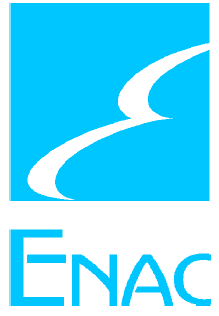 